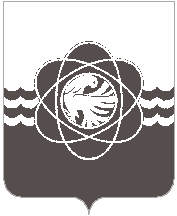 П О С Т А Н О В Л Е Н И Еот 31.12.2019   № 1496О создании комиссии по награждениямАдминистрации муниципального образования «город Десногорск»Смоленской области и признании утратившими силу некоторыхправовых актовВ соответствии с Уставом муниципального образования «город Десногорск» Смоленской области, на основании решения Десногорского городского Совета от 17.12.2019   № 49, в целях совершенствования наградной деятельности на территории муниципального образования «город Десногорск» Смоленской области и в связи с кадровыми изменениями           Администрация муниципального образования «город Десногорск» Смоленской области постановляет:1. Создать комиссию по награждениям Администрации муниципального образования «город Десногорск» Смоленской области и утвердить ее состав (приложение № 1).2. Утвердить Положение о комиссии по награждениям Администрации муниципального образования «город Десногорск» Смоленской области (приложение № 2).3. Признать утратившими силу постановления Администрации муниципального образования «город Десногорск» Смоленской области:- от 11.02.2016 № 115 «Об утверждении состава комиссии Администрации муниципального образования «город Десногорск» Смоленской области»; -  от 18.05.2016 № 484 «О внесении изменений в состав комиссии по награждениям»; - от 30.05.2017 № 499 «О внесении изменений в постановление Администрации муниципального образования «город Десногорск» Смоленской области от 11.02.2016 № 115 «Об утверждении состава комиссии Администрации муниципального образования «город Десногорск» Смоленской области по награждениям».4. Отделу информационных технологий и связи с общественностью (Н.В. Барханоева) разместить настоящее постановление на официальном сайте Администрации муниципального образования «город Десногорск» Смоленской области в сети Интернет.	5. Контроль исполнения настоящего постановления возложить на управляющего делами Администрации муниципального образования В.И. Черных.И.о. Главы муниципального образования«город Десногорск» Смоленской  области                                          А.А. НовиковПриложение №1                                           Утвержден                                                                                  постановлением Администрации                                                                             муниципального образования                                                                                              «город Десногорск» Смоленской области                                                                           от «31» декабря 2019 № 1496СОСТАВ комиссии по награждениям Администрации муниципального образования «город Десногорск» Смоленской областиНовиков Александр Александрович- Заместитель Главы муниципального образования по социальным вопросам, председатель комиссииЧерных Василина Ивановна- Управляющий делами Администрации муниципального образования,заместитель председателя комиссииНабок Нина Ивановна- ведущий специалист по кадровой и муниципальной службе, секретарь комиссииЧлены комиссии:Члены комиссии:Аветисян Арцвик Агасиевич- депутат Десногорского городского СоветаАлейников Андрей Николаевич- депутат Десногорского городского СоветаБриллиантова Злата Валерьевна- начальник отдела социальной защиты населения в г. Десногорске (по согласованию)Журавлев Игорь Владимирович- председатель Десногорского городского Совета ветеранов САЭС (по согласованию)Злакоманова Раиса Николаевна- председатель Совета ветеранов САЭС (по согласованию)Леднёва Елена Петровна- Заместитель председателя Десногорского городского Совета